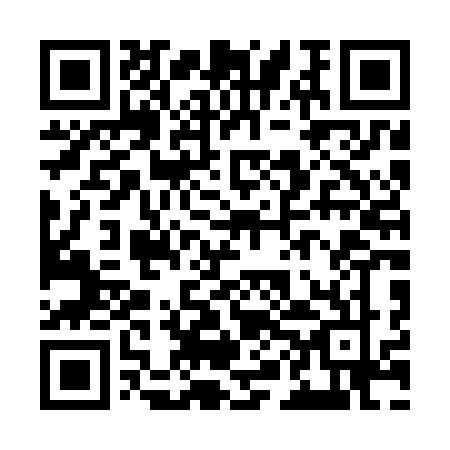 Ramadan times for Kanpur, Uttar Pradesh, IndiaMon 11 Mar 2024 - Wed 10 Apr 2024High Latitude Method: One Seventh RulePrayer Calculation Method: University of Islamic SciencesAsar Calculation Method: HanafiPrayer times provided by https://www.salahtimes.comDateDayFajrSuhurSunriseDhuhrAsrIftarMaghribIsha11Mon5:055:056:2212:194:356:156:157:3212Tue5:045:046:2112:184:366:166:167:3313Wed5:035:036:2012:184:366:176:177:3314Thu5:025:026:1912:184:366:176:177:3415Fri5:015:016:1812:184:376:186:187:3416Sat5:005:006:1712:174:376:186:187:3517Sun4:594:596:1612:174:376:196:197:3518Mon4:584:586:1512:174:376:196:197:3619Tue4:574:576:1412:164:386:206:207:3720Wed4:554:556:1212:164:386:206:207:3721Thu4:544:546:1112:164:386:216:217:3822Fri4:534:536:1012:154:396:216:217:3823Sat4:524:526:0912:154:396:216:217:3924Sun4:514:516:0812:154:396:226:227:3925Mon4:504:506:0712:154:396:226:227:4026Tue4:494:496:0612:144:396:236:237:4027Wed4:474:476:0512:144:406:236:237:4128Thu4:464:466:0412:144:406:246:247:4229Fri4:454:456:0312:134:406:246:247:4230Sat4:444:446:0212:134:406:256:257:4331Sun4:434:436:0112:134:406:256:257:431Mon4:424:425:5912:124:416:266:267:442Tue4:404:405:5812:124:416:266:267:443Wed4:394:395:5712:124:416:276:277:454Thu4:384:385:5612:124:416:276:277:465Fri4:374:375:5512:114:416:286:287:466Sat4:364:365:5412:114:426:286:287:477Sun4:344:345:5312:114:426:296:297:488Mon4:334:335:5212:104:426:296:297:489Tue4:324:325:5112:104:426:306:307:4910Wed4:314:315:5012:104:426:306:307:49